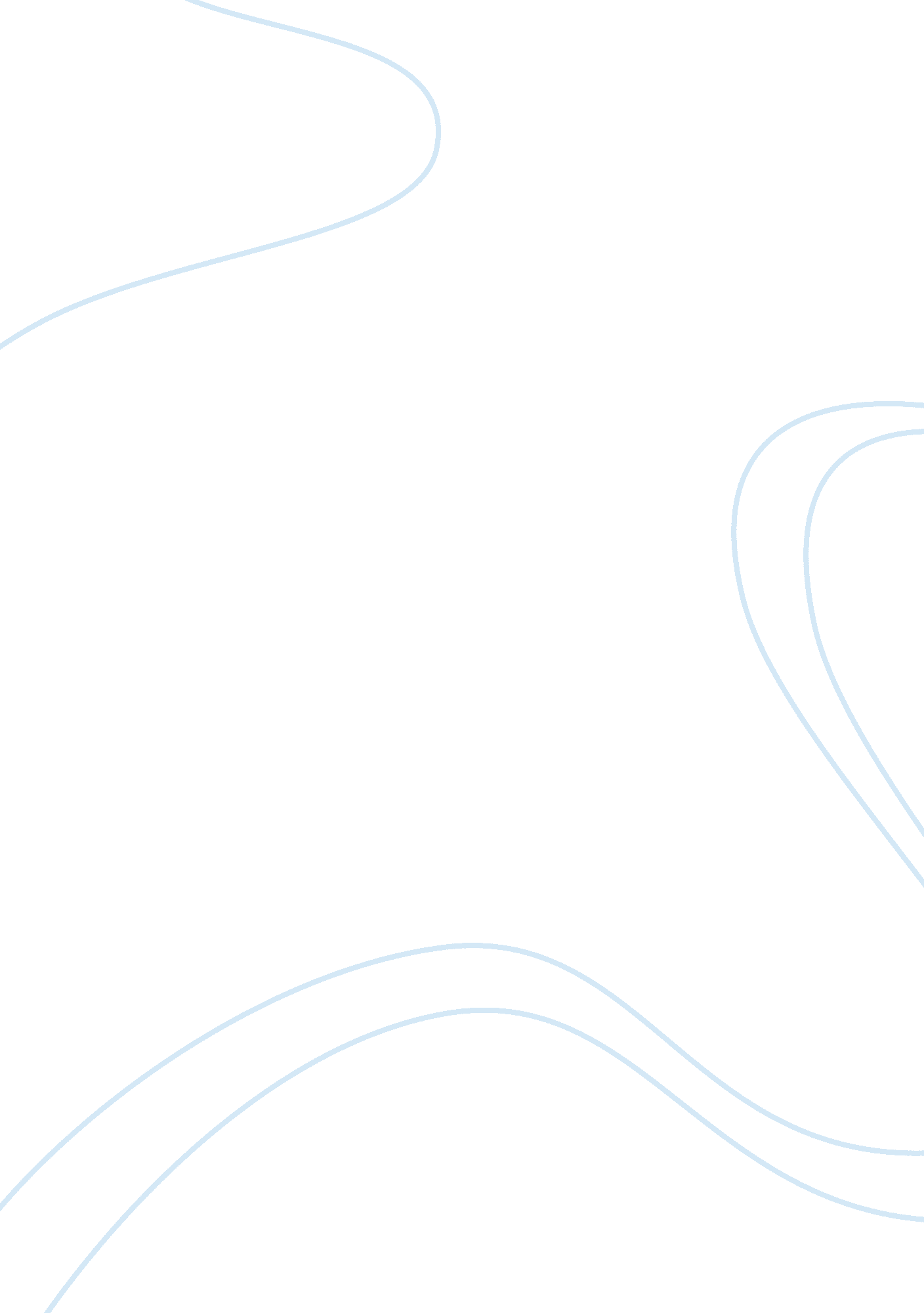 The become a doctor and then go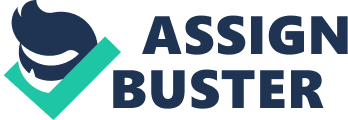 The teaching profession is very noble but I dread the uphill struggle in the profession and I do not find myself possessed with that element of sacrifice and exemplary behaviour which is expected of an ideal teacher. Then, there is the lawyer’s profession. No doubt it has both money and respect in it but I dislike it because one often finds it difficult to keep to the path of truth and honesty. One has to kill one’s conscience a hundred times a day. I do not want such a life at all. The only profession, which has any attraction for me, is the medical profession. I wish to be a doctor. Right from my childhood, the lives of eminent medical men have charmed my imagination. There I have seen the golden opportunity to serve the sick and suffering humanity. India lives in the villages where many die for want of proper medical attendance. I shall become a doctor and then go to the villages. Rural countryside will be the scene of my activity and I will not keep my visiting fee more than Rs. 2/- because I know that the common Indian cannot afford to pay more than that. My aim is not to live in luxury and plenty. I only want to live a life of simplicity. I wish an honourable life dedicated to the selfless service of the country and the doctor’s life is ideal in this respect. I only pray to God that my desire be fulfilled and that I become competent enough to act up to the cherished goal of my life—selfless service of the suffering humanity. 